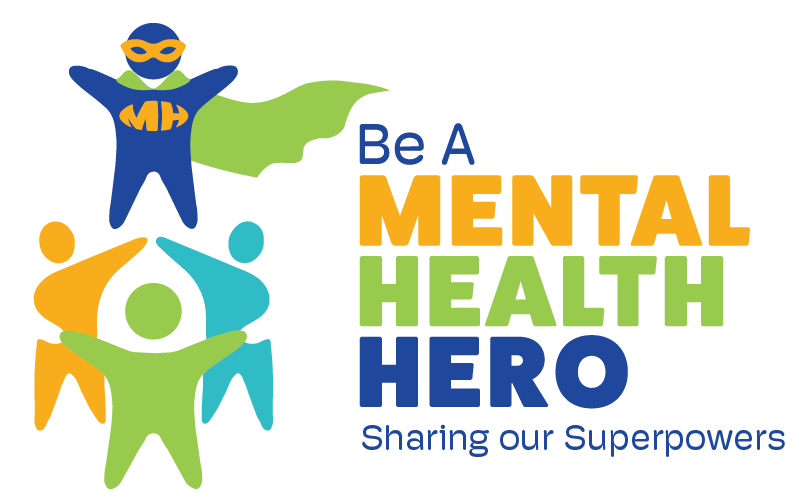 For Immediate Release[Insert Date of Release]				           For additional information or to arrange interviews, contact:[Insert Name] | Office Phone: 000.000.0000 | Cell Phone: 000.000.0000 | [Insert Email]														 [Agency or Community Name] Joins Statewide Celebration to Promote Children’s Mental Health AcceptanceMore than [number] supporters of children’s mental health gathered today at [location] as part of a statewide celebration to promote children’s mental health acceptance. This year’s event, along with both the state of Texas and national theme, has the goal to eliminate prejudice and discrimination that individuals with a mental illness diagnosis or symptoms experience.In December of 2021, the Surgeon General issued an advisory highlighting the urgent need to address our nation's youth mental health crisis further exposed by the COVID-19 pandemic. Never has this been more urgent, as the nation and state see an alarming rise in the incidence of mental health concerns in children.One in five people will experience a mental illness at some point in their lives. [Agency, collaboration] says that youth in the community youth are facing serious challenges ahead that need to be addressed, and that mental health challenges must be met with understanding and support. Bias and discrimination toward individuals who experience mental health challenges creates a barrier to seeking treatment — and it must be eliminated.[Insert quote from agency leader]Through [agency name]’s observance of Children’s Mental Health Acceptance Week, [county name] joined other counties throughout the state to promote resilience and to reduce silence and discrimination around children’s mental health. [Insert quote from attendee with permission][Paragraph describing your collaboration/agency]